ПОЯСНЮВАЛЬНА ЗАПИСКА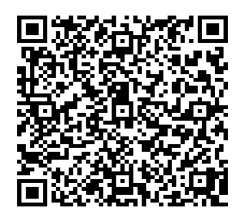 № ПЗН-40737 від 19.05.2022до проєкту рішення Київської міської ради:
Про надання ОКРЕМІЙ КОМЕНДАТУРІ ОХОРОНИ І ЗАБЕЗПЕЧЕННЯ ДЕРЖАВНОЇ ПРИКОРДОННОЇ СЛУЖБИ УКРАЇНИ (ВІЙСЬКОВА ЧАСТИНА 1498) земельної ділянки у постійне користування для обслуговування та експлуатації будівель та споруд представництва Адміністрації Державної прикордонної служби України для приймання іноземних делегацій на вул. Вишгородській, 83-а  в Оболонському районі міста Києва
Юридична особа:*за даними Єдиного державного реєстру юридичних осіб, фізичних осіб-підприємців та громадських формуваньВідомості про земельну ділянку 8000000000:85:874:0001.	*Наведені розрахунки нормативної грошової оцінки не є остаточними і будуть уточнені   відповідно до вимог чинного законодавства при оформленні права на земельну ділянку.Обґрунтування прийняття рішення.На замовлення зацікавленої особи землевпорядною організацією розроблено проєкт землеустрою щодо відведення земельної ділянки, який згідно із Земельним кодексом України погоджено з відповідними органами, зокрема:Відповідно до статей 9, 123 Земельного кодексу України та Порядку набуття прав на землю із земель комунальної власності у місті Києві, затвердженого рішенням Київської міської ради від 20.04.2017 № 241/2463, враховуючи, що земельна ділянка зареєстрована в Державному земельному кадастрі (витяг з Державного земельного кадастру про земельну ділянку від 22.02.2022 № НВ-0000420092022), Департаментом земельних ресурсів виконавчого органу Київської міської ради (Київської міської державної адміністрації) розроблено відповідний проєкт рішення Київської міської ради.Мета прийняття рішення.Метою прийняття рішення є забезпечення реалізації встановленого Земельним кодексом України права особи на оформлення права користування на землю.Особливі характеристики ділянки.Стан нормативно-правової бази у даній сфері правового регулювання.Загальні засади та порядок передачі земельних ділянок у власність чи користування зацікавленим особам визначено Земельним кодексом України та Порядком набуття прав на землю із земель комунальної власності у місті Києві, затвердженим рішенням Київської міської ради від 20.04.2017 № 241/2463.Фінансово-економічне обґрунтування.Реалізація рішення не потребує додаткових витрат міського бюджету.Відповідно до Податкового кодексу України та Положення про плату за землю в місті Києві, затвердженого рішенням Київської міської ради від 23.06.2011 № 242/5629 «Про встановлення місцевих податків і зборів у м. Києві» (зі змінами та доповненнями) розрахунковий розмір земельного податку складатиме: 1 333 837,19 грн. ( 1 %).Прогноз соціально-економічних та інших наслідків прийняття рішення.Наслідками прийняття розробленого проєкту рішення стане:- реалізація зацікавленою особою своїх прав щодо використання земельної ділянки;Доповідач: директор Департаменту земельних ресурсів Валентина ПЕЛИХ НазваОКРЕМА КОМЕНДАТУРА ОХОРОНИ І ЗАБЕЗПЕЧЕННЯ ДЕРЖАВНОЇ ПРИКОРДОННОЇ СЛУЖБИ УКРАЇНИ (ВІЙСЬКОВА ЧАСТИНА 1498) (код ЄДРПОУ 14321955) Перелік засновників (учасників)*АДМІНІСТРАЦІЯ ДЕРЖАВНОЇ ПРИКОРДОННОЇ СЛУЖБИ УКРАЇНИ (Код ЄДРПОУ: 00034039). Адреса засновника: Україна, 01034, місто Київ, вул. Володимирська, будинок 26 Кінцевий бенефіціарний власник (контролер)* Відсутній Клопотаннявід 21.02.2022 № 474391571 Місце розташування (адреса):м. Київ, р-н Оболонський, вул. Вишгородська, 83-а Площа:24,6771 гаВид та термін користування:право в процесі оформлення (постійне користування)Вид використання:для обслуговування та експлуатації будівель та споруд представництва Адміністрації Державної прикордонної служби України для приймання іноземних делегаційКод виду цільового призначення 07.01 для будівництва та обслуговування об'єктів рекреаційного призначенняНормативна грошова оцінка*133 383 719 грнструктурний підрозділ Київської міської державної адміністрації у сфері містобудування та архітектури:від 25.05.2021 № 6482/0/09/09-21;територіальний орган центрального органу виконавчої влади, що реалізує державну політику у сфері земельних відносин(екстериторіальне погодження):від 15.04.2021 № 810482-21  Наявність будівель  і споруд на ділянці:Земельна ділянка забудована. На земельній ділянці розташовані будівлі і споруди, які на праві оперативного управління зареєстровані за ОКРЕМОЮ КОМЕНДАТУРОЮ ОХОРОНИ І ЗАБЕЗПЕЧЕННЯ ДЕРЖАВНОЇ ПРИКОРДОННОЇ СЛУЖБИ УКРАЇНИ (ВІЙСЬКОВА ЧАСТИНА 1498) на підставі наказу Адміністрації державної прикордонної служби від 23.10.2021 № 551/0/81-21 (право оперативного управління зареєстроване в Державному реєстрі речових прав на нерухоме майно 09.11.2021, номери записів про інше речове право і 45035955, 45036542, 45035927, 45040079,045036526), а саме:Представницький комплекс «Пуща-Водиця» літ.А, площею 1458 кв.м.;Двоповерхова житлова будівля (літ.Г), площею 668,5 кв.м;Лазня (літ.Б), площею 207,5 кв.м.;Котельня (літ.А), площею 32 кв.м.;Казарма (літ. Д), площею 98,9 кв.м. Наявність ДПТ:Детальний план території відсутній. Функціональне призначення       згідно з Генпланом:Відповідно до Генерального плану міста Києва, затвердженого рішенням Київської міської ради від 28.03.2002 № 370/1804, земельна ділянка за функціональним призначенням належить до території рекреаційної забудови. Правовий режим:Земельна ділянка належить до земель комунальної власності територіальної громади міста Києва. Розташування в зеленій зоні:Земельна ділянка входить до зеленої зони. Інші особливості:     На підставі розпорядження Ради Міністрів Української РСР від 09.07.1986 № 400-р земельна ділянка надавалась в постійне користування для розміщення бази відпочинку державної безпеки Української РСР.     Цим же розпорядженням земельна ділянка вилучена з користування Святошинського лісопаркового господарства виробничого управління «Київзеленбуд».     За інформацією КП «Святошинське лісопаркове господарство»  земельна ділянка не належить до лісового фонду та не потрапляє в межі Пуща-Водицького лісництва (лист від 24.01.2022 № 077/239-59).      Зважаючи на положення статей 9, 122 Земельного кодексу України та пункту 34 частини першої статті 26 Закону України «Про місцеве самоврядування в Україні» (щодо обов’язковості розгляду питань землекористування на пленарних засіданнях) вказаний проєкт рішення направляється для подальшого розгляду Київською міською радою.Директор Департаменту земельних ресурсівВалентина ПЕЛИХ